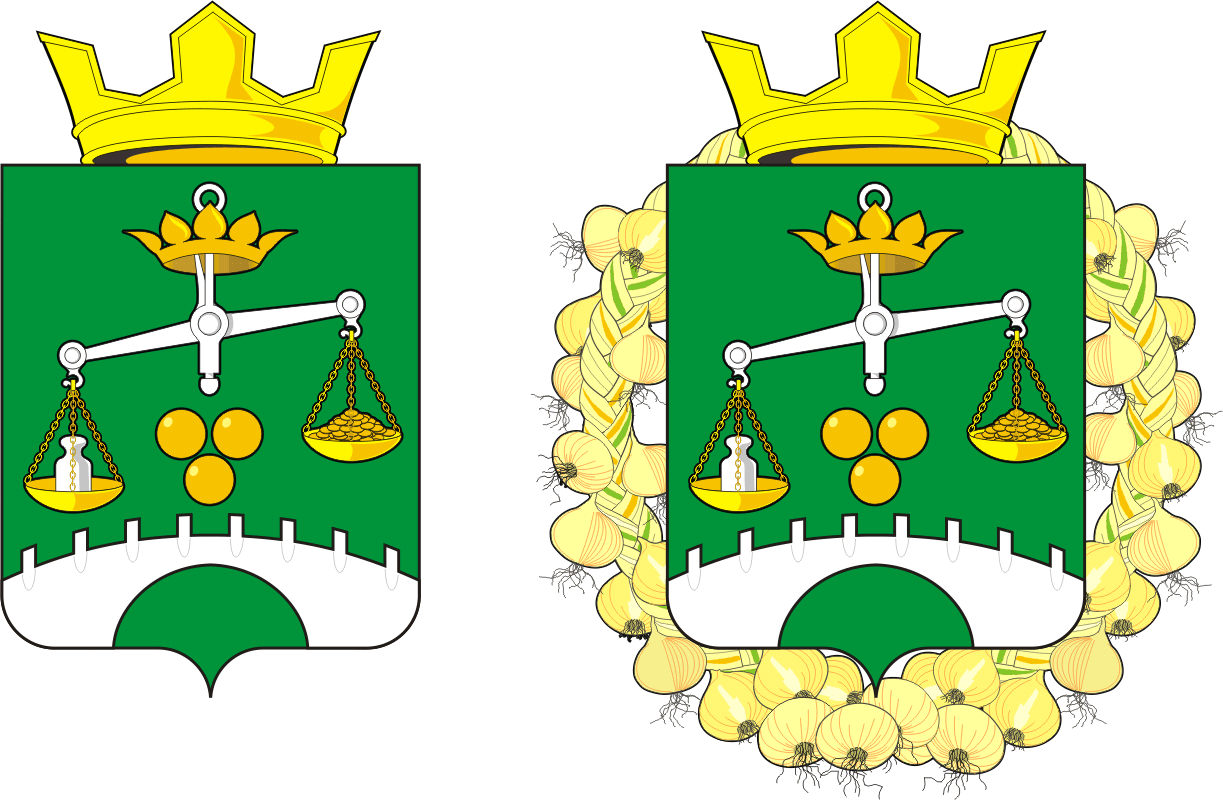                                             РОССИЙСКАЯ ФЕДЕРАЦИЯОРЕНБУРГСКАЯ ОБЛАСТЬСОВЕТ ДЕПУТАТОВ МУНИЦИПАЛЬНОГО ОБРАЗОВАНИЯ ПЕТРОВСКИЙ СЕЛЬСОВЕТ САРАКТАШСКОГО РАЙОНАТРЕТЬЕГО СОЗЫВАРЕШЕНИЕ  Двадцать седьмого заседания Совета депутатов муниципального образования Петровский сельсовет  третьего созыва  № 128                                                                                                   от 24 декабря  2018 годаО бюджете Петровского сельсовета  на 2019 год  и на плановый период 2020 и 2021 годов.	Рассмотрев основные параметры местного бюджета на 2019 год и на плановый период 2020 и 2021 годовСовет депутатов Петровского сельсоветаРЕШИЛ:     	                     	                      1. Утвердить основные характеристики местного бюджета  на 2019 год:1) общий объем доходов местного бюджета   в сумме  7 487 125,00рублей;2) общий объем расходов местного бюджета   в сумме 7 487 125,00рублей;3) дефицит местного  бюджета  в сумме   0,00 рублей;4) верхний предел муниципального внутреннего долга  0,00 сельсовета на 1 января 2020 года в сумме  0,00  рублей, в том числе по муниципальным гарантиям на 1 января 2020 года в сумме  0,00  рублей.2. Утвердить основные характеристики местного бюджета  на 2020 и на 2021 год:1) общий объем доходов местного бюджета  на   2020 год в сумме 6 425 400,00  рублей и на 2021 год – в сумме 6 629 900,00 рублей;2) общий объем расходов местного бюджета на 2020 год в сумме6 425 400,00руб.,  и на 2021 год – в сумме  6 629 900,00 руб.; 3)  дефицит местного бюджета  на 2020 год в сумме 0,00рублей, на 2021 год дефицит  – в сумме 0,00 рублей;4) верхний предел муниципального внутреннего долга  0,00 руб.  сельсовета на 1 января 2021 года в сумме 0,00 руб. рублей и на 1 января 2022 года  0,00 рублей, в том числе по муниципальным гарантиям на 1 января 2021 года в сумме 0,00 рублей и на 1 января 2022 года в сумме  0,00 рублей;5) расходы на обслуживание муниципального долга на 2019 год не планируются.3. Утвердить источники внутреннего финансирования дефицита местного бюджета  на 2019 год и на плановый период 2020 и 2021 годов   согласно приложению 1 к настоящему решению.4. Утвердить перечень главных распорядителей средств местного бюджета согласно приложению 2.5.  Утвердить перечень главных администраторов поступлений доходов   бюджета согласно приложению 3.6. Утвердить перечень главных администраторов источников финансирования дефицита местного бюджета согласно приложению 4.7. Учесть поступление доходов в местный бюджет на 2019 год и на плановый период 2020 и 2021 годов согласно приложению 5.8. Утвердить распределение бюджетных ассигнований  местного бюджета  на 2019 год и на плановый период  2020 и 2021 годов  по разделам и подразделам расходов классификации расходов бюджетов согласно приложению 6.9.  Утвердить распределение бюджетных ассигнований из местного бюджета  на 2019 год и на плановый период 2020 и 2021 годов  по разделам,  подразделам,  целевым статьям и видам расходов классификации расходов бюджетов согласно приложению 7.10. Утвердить ведомственную структуру расходов местного бюджета на 2019 год и на плановый период 2020 и 2021 годов согласно приложению 8. 11. Привлечение  бюджетных кредитов  от кредитных организаций  в 2019 году и на плановый период 2020 и 2021 годов не планируется.12. Администрация  Петровского сельсовета не вправе принимать решения, приводящие к увеличению в 2019 году численности муниципальных служащих и работников казенных учреждений.13.  Контроль за исполнением данного решения возложить на постоянную комиссию по бюджетной, налоговой и финансовой политике, собственности и экономическим вопросам, торговле и быту (Заельская Ж.А.)14. Настоящее решение вступает в силу с 1 января 2019 года, подлежит обнародованию и размещению на официальном сайте администрации муниципального образования Петровского сельсовета Саракташского района Оренбургской области в сети Интернет не позднее 10 дней после его подписания.Председатель сельсовета депутатов                                Барсуков А.А.                                                      Разослано:депутатам совета депутатов,постоянным комиссиям